2.2 Satz des PythagorasGrundwissen:     Hypotenuse: Seite gegenüber vom rechten Winkel Katheten: Seiten anliegend an den rechten WinkelVoraussetzung:Das Dreieck muss rechtwinklig sein!!!Aussage:Der Satz des Pythagoras besagt, dass die 1.Kathete quadriert, addiert mit der 2.Kathete quadriert die Hypotenuse quadriert ergibt.Merke: 
Wenn ein Dreieck ABC bei C rechtwinklig ist, dann gilt folgender Zusammenhang: 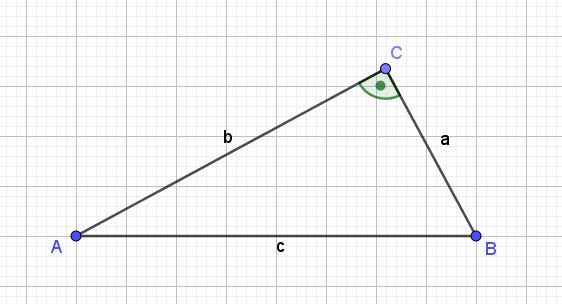 